КОНТРОЛЬНАЯ 2Задание 1Укажите неизвестный компонент: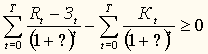 Ответ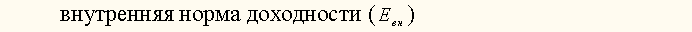 Задание 2Укажите неизвестный компонент: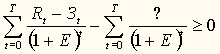 Ответ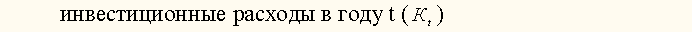 Задание 3Укажите неизвестный компонент: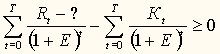 Ответ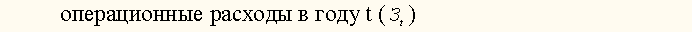 Задание 4Укажите неизвестный компонент: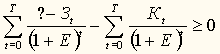 Ответ  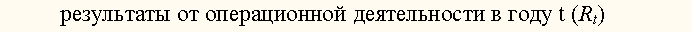 Задача. Рассмотрите влияние распределения доходов во времени на известные вам показатели эффективности проекта (с учетом и без учета фактора времени). Для проектов Х и У ставку дисконта принять равной 11 % и 16%. Сделайте выводы.Проект А-10920=-х*1149.8Х=9.5 Проект Б-11416=-Х*1037Х=11Предпочтение отдается проекту с максимальной  ВНД. В нашем случае то проект Б.Период окупаемости статистическим методомТокА=1+600/600=2 годаТокБ=1+200/100=3 годаПериод окупаемости с учётом фактора времениТокА=1+628/746=1.84 годаТокБ=1=248/447.6=1,55 годаИДа=(571.2+634.9+691.2+740.7+746)/1200=2.82ИДб=(952+816.3+691.2+571.6+447.6)/1200=2.89ЧДДа=(571.2+634.9+691.2+740.7+746)-1200=2184ЧДДб=(952+816.3+691.2+571.6+447.6)-1200=2278.7Проект Б является более выгоднымПроект ХПроект УИнвестиционные затраты, тыс. руб.12001200Текущий доход, тыс. руб. по интервалам:                1              600100027009003800800490070051000600Временной интервал012345Инвестиционные затраты, тыс. руб.1200Текущий доход от проекта, тыс. руб.6007008009001000Коэффициент дисконтирования, max (Е=11%)0,9520,9070,8640,8230,746Max дисконтированный текущий доход, тыс. руб.0571.2634.9691.2740.7746∑ =3384 Кумулятивный денежный поток-1200-60010090018002800Max кумулятивный дисконтированный денежный поток, тыс. руб.-1200-628.86.1697.314382184Коэффициент дисконтирования, min (Е=16%)0,8260,6830,5640,4670,386Min дисконтированный текущий доход, тыс. руб.0495.6478.1451.2420.3386∑ =2231.2 ∑ =2231.2 Min кумулятивный дисконтированный денежный поток, тыс. руб.-1200-704.4-226.3224.9645.21031.2Временной интервал012345Инвестиционные затраты, тыс. руб.1200Текущий доход от проекта, тыс. руб.1000900800700600Коэффициент дисконтирования, max (Е=11%)0,9520,9070,8640,8230,746Max дисконтированный текущий доход, тыс. руб.0952816.3691.2576.1447.6∑ = 3483.2Кумулятивный денежный поток-1200-20070050012001800Max кумулятивный дисконтированный денежный поток, тыс. руб.-1200-248568.31259.51835.62283.2Коэффициент дисконтирования, min (Е=16%)0,8260,6830,5640,4670,386Min дисконтированный текущий доход, тыс. руб.0826614.7451.2322.7231.6∑ = 2446.2∑ = 2446.2Min кумулятивный дисконтированный денежный поток, тыс. руб.-1200-374240.7691.91014.61246.2